В МАДОУ «Полазненский детский сад №2» проводился конкурс «Мой друг-светофор»Огромное спасибо воспитанникам и родителям за участие!Поздравляем победителей конкурса!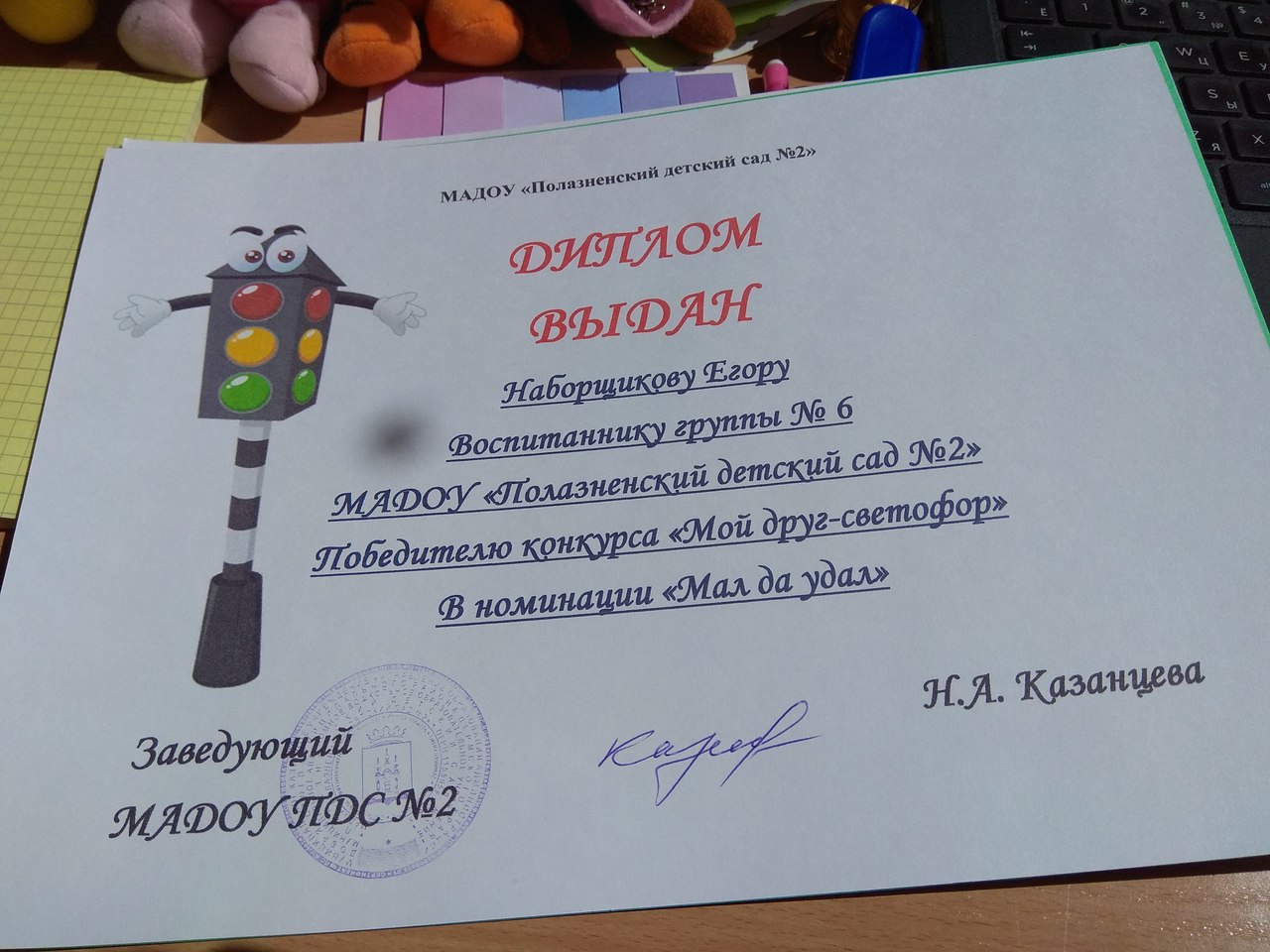 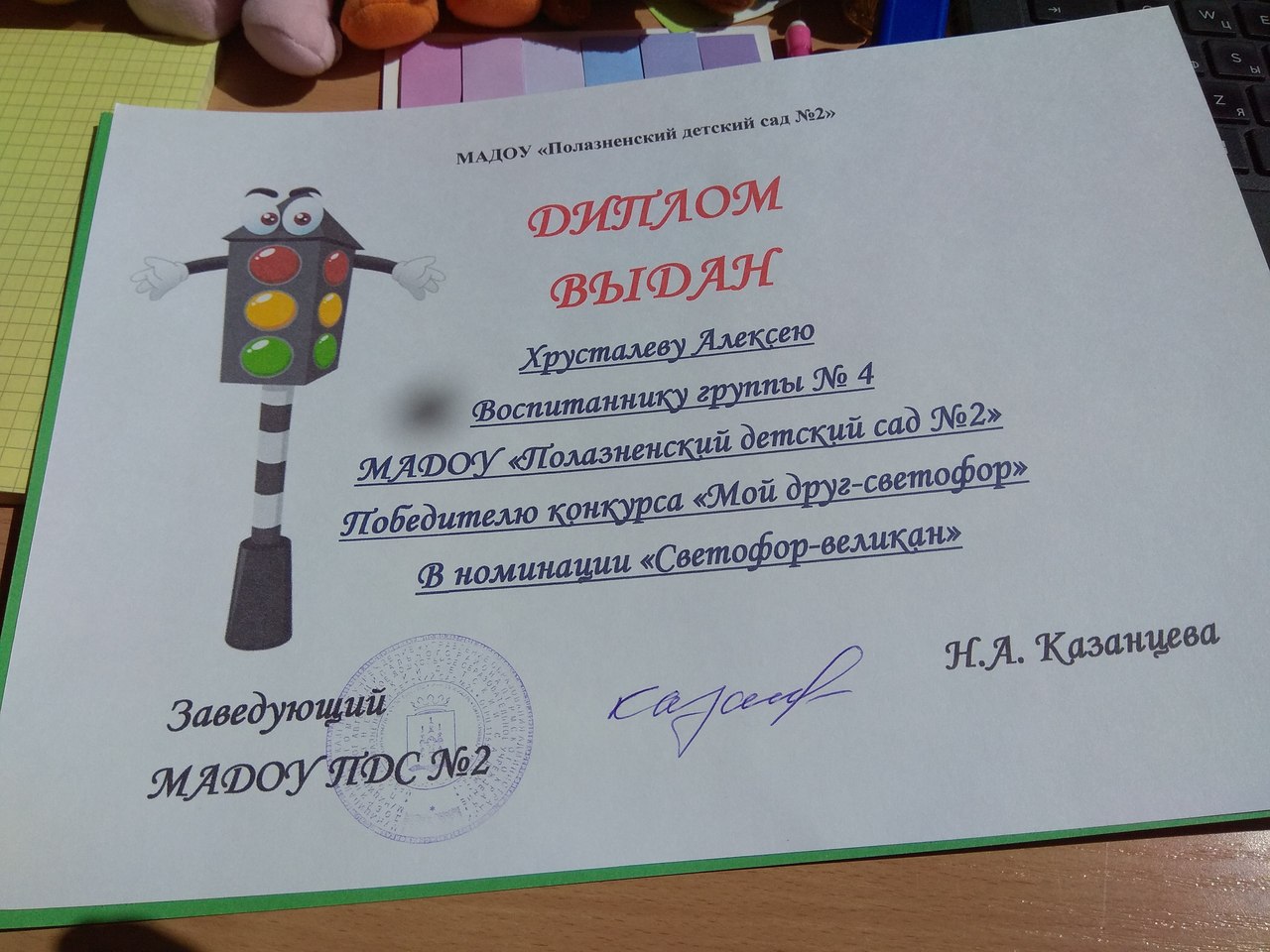 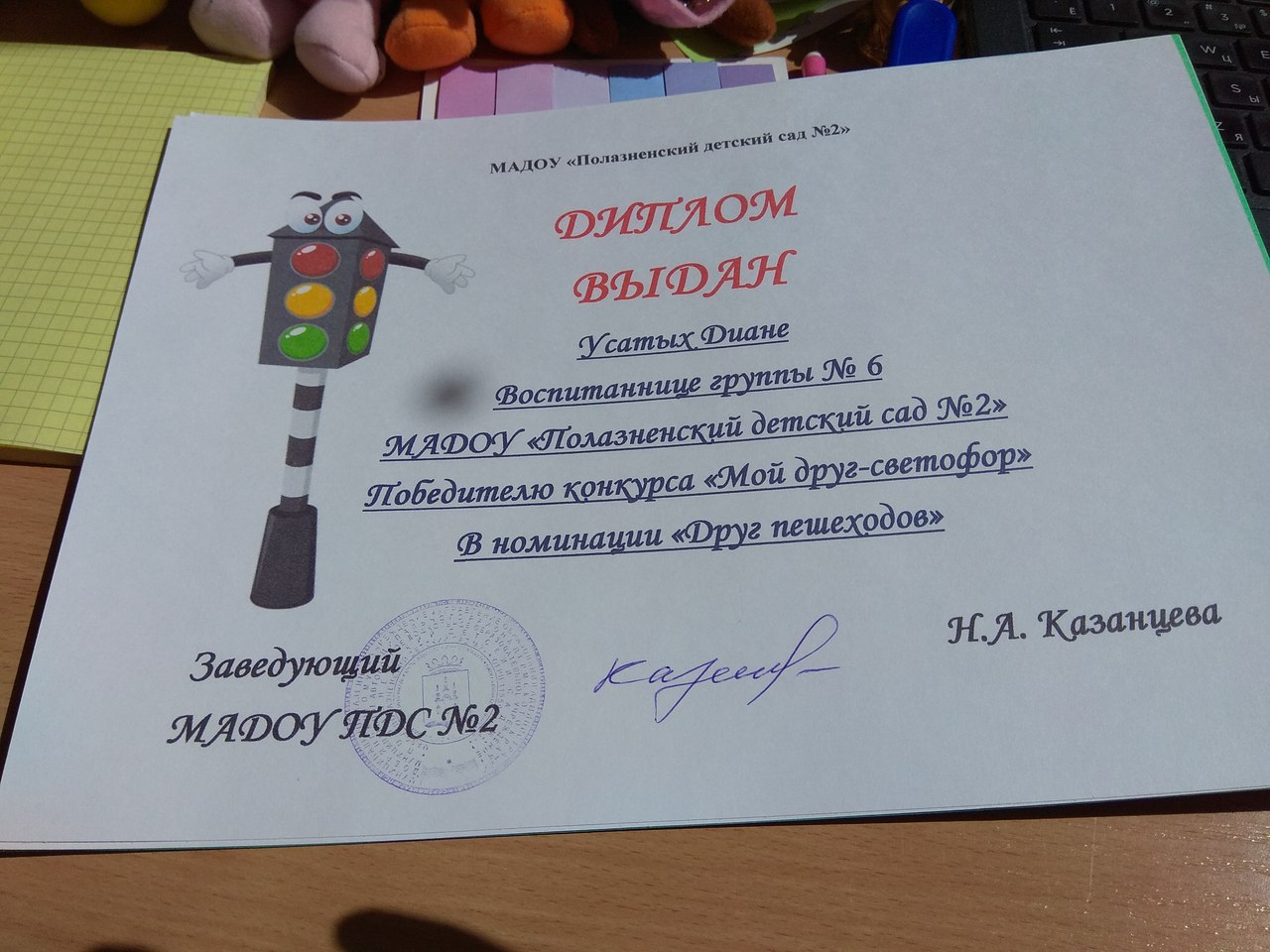 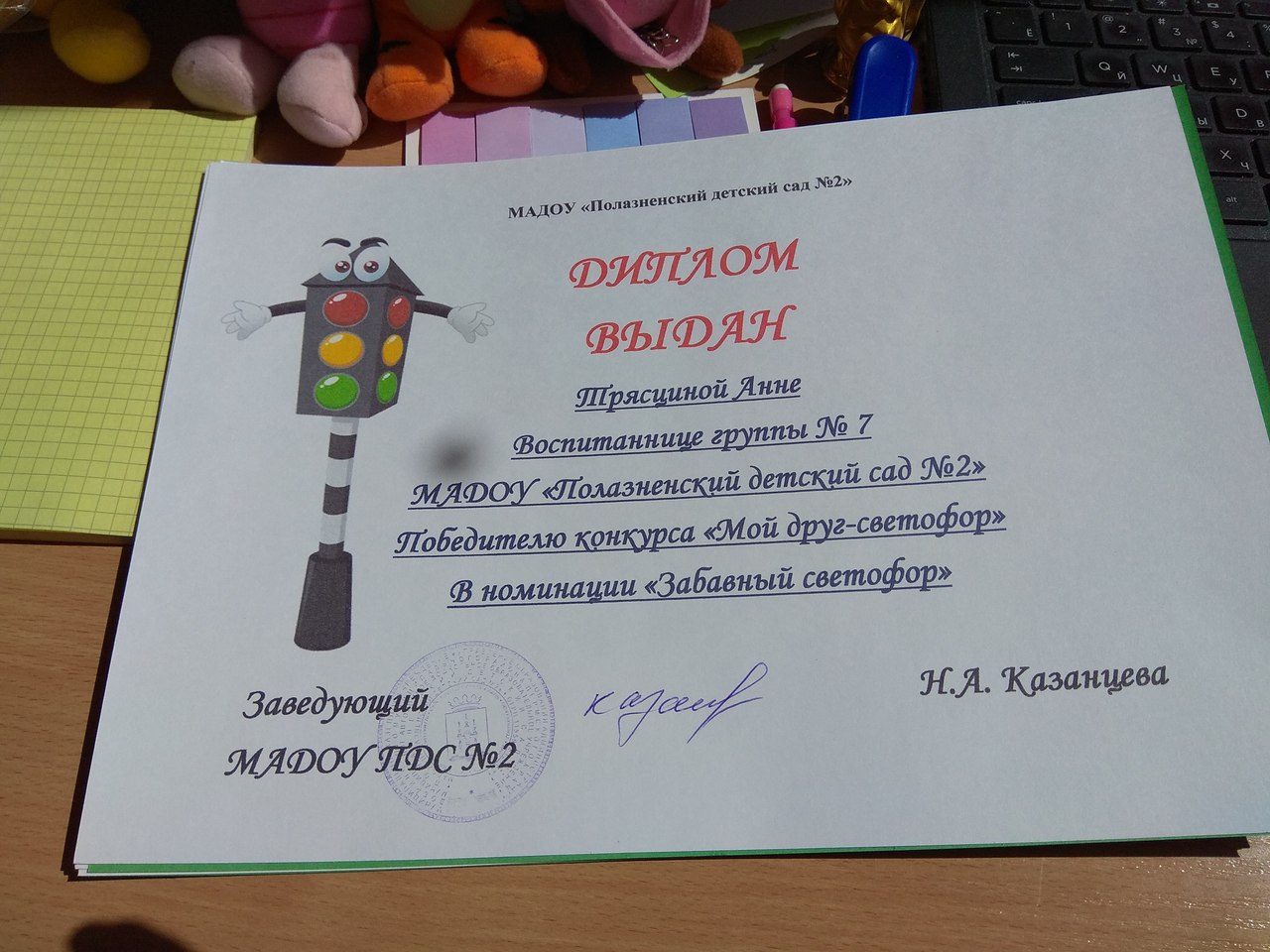 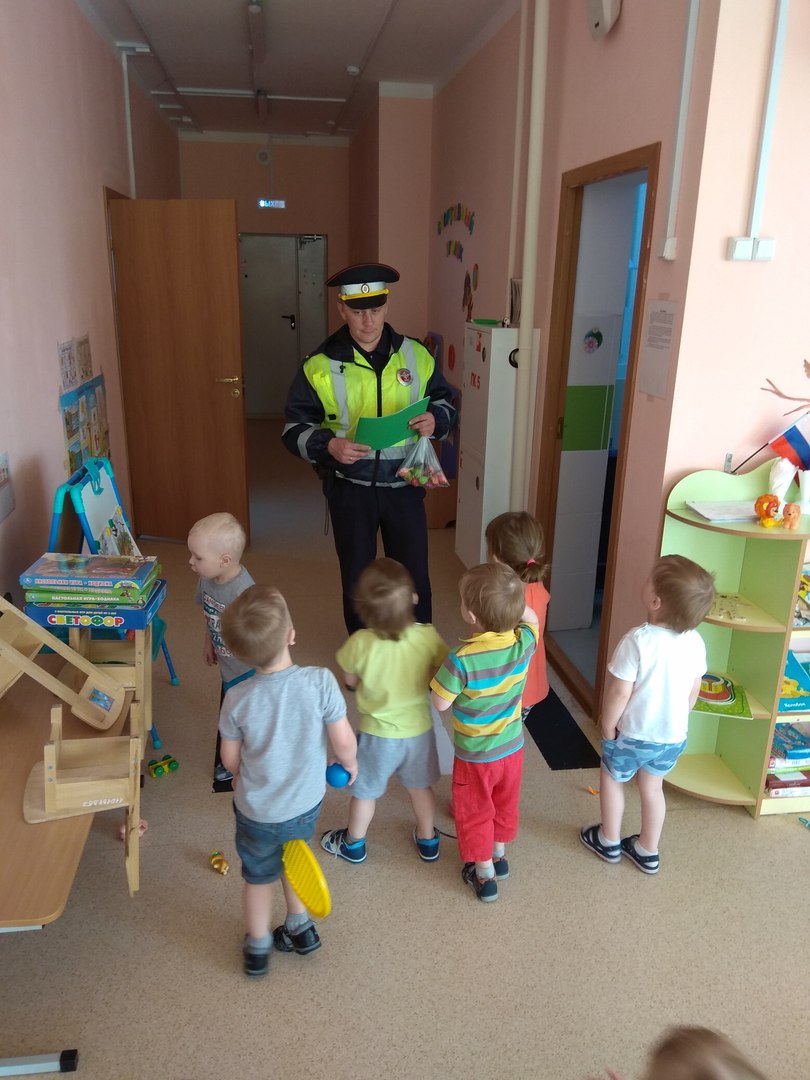 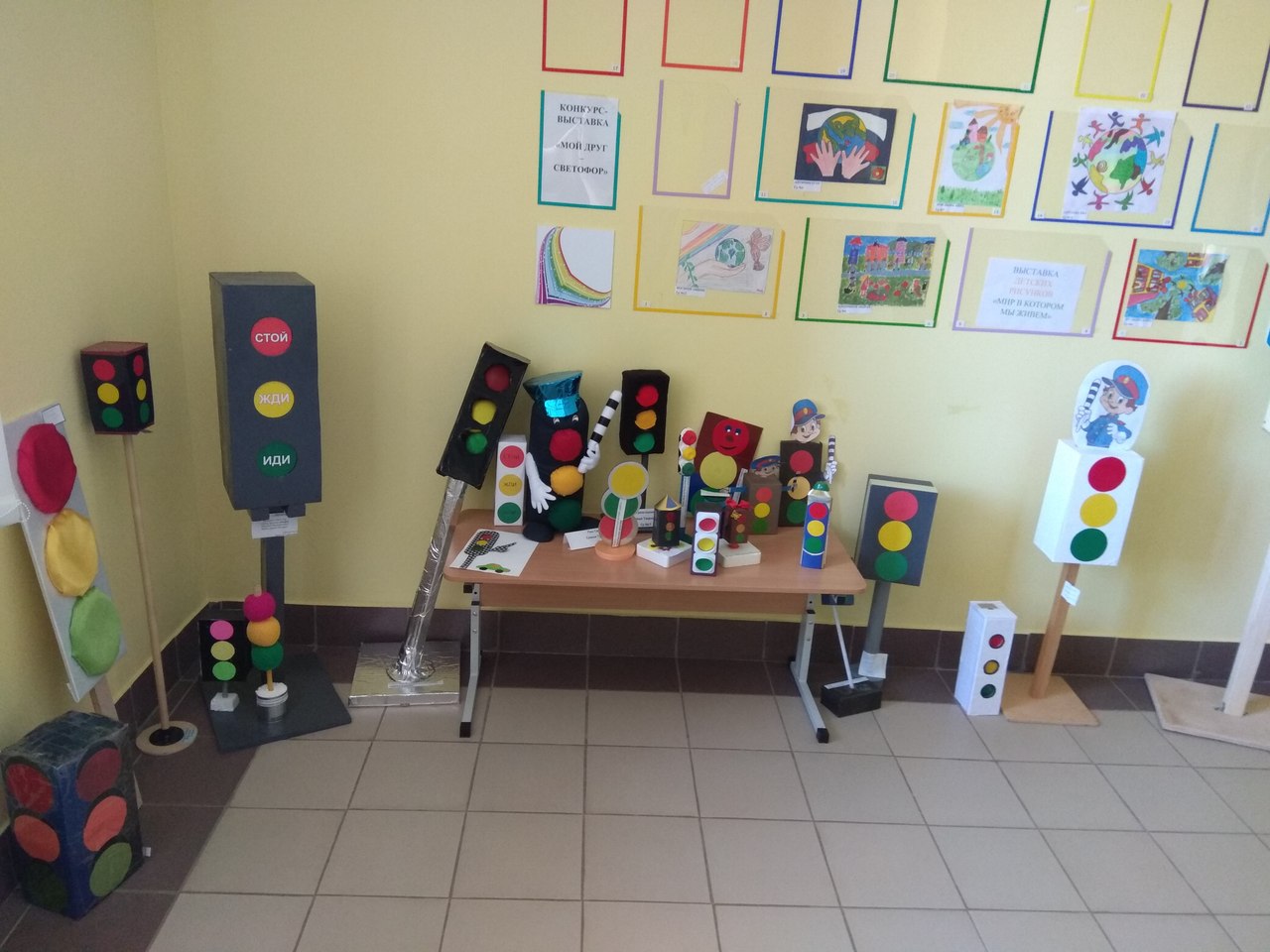 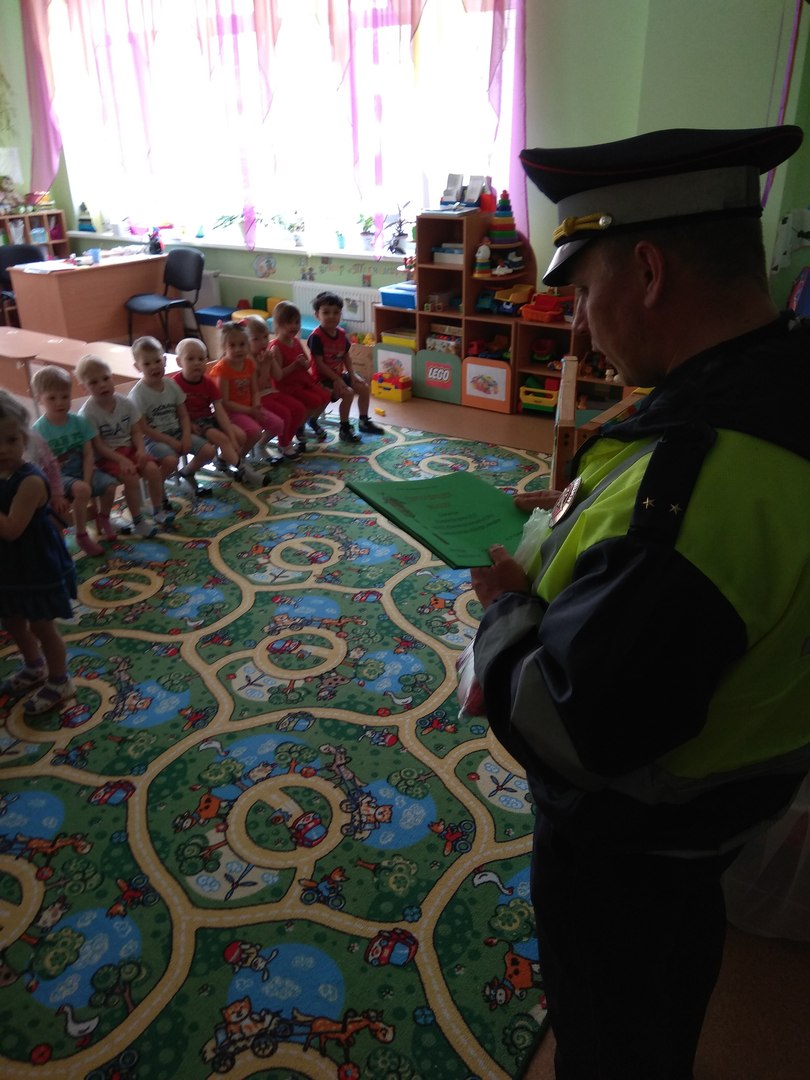 